      		Pressemeldung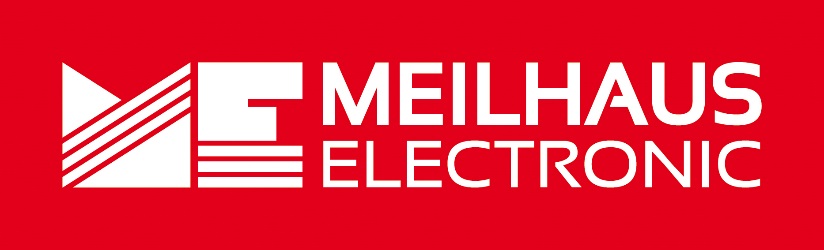 Datum:	Dezember 2023Text/Bilder online:	https://www.meilhaus.de/about/press/2023-q4
PR26-2023-Flir-One-Edge.docx
PR26-2023-Flir-One-Edge-1.jpg
PR26-2023-Flir-One-Edge-2.jpgThema/Subject:	FLIR ONE Edge bei Meilhaus Electronic GmbH.Sperrfrist:	-Wärmebild-Erweiterung für Mobil-GeräteFLIR ONE Edge-Serie Alling, Dezember 2023 – Die FLIR ONE Edge ist eine innovative Erweiterung für Smart-Geräte. Die handliche Wärmebildkamera verbindet sich drahtlos mit dem Telefon oder Tablet (iOS und Android) und liefert dank der MSX-Technologie gestochen scharfe Wärmebilder. Die FlIR ONE Edge kann direkt am Smart-Gerät befestigt werden oder aber in einer freien Hand separat gehalten werden. Dank verbesserter Akkulaufzeit und großer Robustheit kann die Kamera auch in industriellen Umgebungen eingesetzt werden. Die Haupanwendungen liegen im Bereich Erkennen und Auffinden von eindringender Feuchtigkeit und Mängeln an der Isolation von Gebäuden, Diagnose von Problemen bei HLK/R-Inspektionen und Erkennen von Auffälligkeiten bei elektrischen und mechanischen Komponenten. Die Wärmebilder und -videos werden direkt auf dem Mobilgerät gespeichert. Durch die Verbindung mit FLIR Ignite lassen sich die Dateien aber auch sofort in die Cloud hochladen. Die Wärmebildkameras der FLIR ONE Edge-Serie sind innovative Erweiterungen für Smart-Geräte, die sich bis ca. 5 m drahtlos mit dem Telefon oder Tablet koppeln. So kann der Benutzer mithilfe der handlichen Geräte auch solche Ziele scannen, die außerhalb seiner Reichweite oder des Sichtfelds liegen, und dabei die Bilder bequem auf dem Mobilgerät betrachten. Die FLIR ONE Edge-Serie ist mit der dynamische Multispektral-Bildgebungs (MSX)-Technologie von FLIR ausgestattet, die wichtige Details von der integrierten Digitalkamera für den sichtbaren Bereich in Echtzeit in das Infrarotgesamtbild einblendet. Das Ergebnis: Ein ganzheitliches und unverfälschtes Wärmebild, das alle wichtigen Details des zugehörigen visuellen Digitalfotos enthält und auf dem der Anwender die genaue Position des problematischen Wärmemusters sofort erkennen kann. MSX erfolgt in Echtzeit, sodass Sie die Ergebnisse sofort auf der LC-Anzeige der Kamera erscheinen. Die Wärmebildauflösung beträgt 160 × 120 (19.200 Pixel) für die FLIR ONE Edge Pro und 80 × 60 (4.800 Pixel) für die FLIR ONE Edge. Der Temperaturbereich beträgt -20...+120°C (FLIR ONE Edge) bzw. 20...+120°C, 0...+400°C (FLIR ONE Edge Pro). Die Akkulaufzeit der FLIR ONE Edge-Geräte beträgt bis zu 2,5 Stunden, außerdem sorgt eine Schnellladefunktion dafür, dass die Wärmebildkamers immer schnell zur Verfügung stehen. Die robusten Geräte verfügen über die Schutzklasse IP54 und sind aus 2 m Höhe fallgeprüft. Mit der drahtlosen Verbindung kann dieselbe Kamera sowohl mit Android- als auch iOS-Geräten verwendet werden. Die Wärmebilder und -videos werden direkt auf dem Mobilgerät gespeichert. Durch die Verbindung mit FLIR Ignite können Sie Ihre Dateien aber auch sofort in die Cloud hochladen.Erhältlich sind Geräte der FLIR ONE Edge-Serie im Meilhaus Electronic Webshop www.meilhaus.de. Über Meilhaus Electronic:Die Meilhaus Electronic GmbH mit Sitz in Alling bei München gehört zu den führenden europäischen Entwicklern, Herstellern und Vertriebs-Unternehmen auf dem Gebiet der PC-Mess- und Schnittstellen-Technik. Seit 1977 bietet Meilhaus Electronic Know-how, innovative Entwicklungen und individuelle, kundenspezifische, EMV-gerechte Lösungen für die professionelle Messtechnik und Datenkommunikation. Einsatzgebiete liegen im Bereich Labor, Industrie, Prozess-Automation, HF-Messtechnik, Pre-Compliance-Test, Gebäude- und Umwelttechnik, Automotive-Diagnose/KFZ-Technik bis hin zu Forschung und Entwicklung sowie Hochschule und Ausbildung. Das Produktspektrum umfasst Messinstrumente wie VNA, Funkkommunikationsanalysatoren, Datenlogger, Schnittstellen, Kabeltester, Software sowie PC-Karten und Komponenten für PCI-Express, PCI, USB und Ethernet.Alles rund um die PC-Messtechnik: Messwerterfassung, Steuerung und Datenübertragung in Labor und Industrie. Erfahren Sie mehr unter www.meilhaus.dePresse-KontaktMarcella Dallmayer
m.dallmayer@meilhaus.deErnst Bratz
e.bratz@meilhaus.de
Tel. (0 81 41) 52 71-171Wir freuen uns über eine Veröffentlichung (Print/Online/Newsletter) und stehen Ihnen für weitere Beiträge und Rückfragen gerne zur Verfügung.Die aktuelle Pressemitteilung inklusive hochauflösendem Bildmaterial finden Sie zum Download unter 
https://www.meilhaus.de/about/press/Meilhaus Electronic GmbHMEsstechnik fängt mit ME an.www.meilhaus.comAm Sonnenlicht 282239 Alling bei MünchenTel.:	(0 81 41) 52 71 - 0Fax:	(0 81 41) 52 71 - 129sales@meilhaus.de